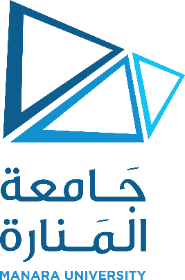      Course DescriptionResearch MethodologyFaculty of Business AdministrationFaculty of Business AdministrationFaculty of Business AdministrationDepartment of Financial and Banking ManagementDepartment of Financial and Banking ManagementCourseResearch MethodologyResearch MethodologyPrerequisite:    StatisticsCBFC302 StatisticsCredit Hours:3Theoretical:2 Practical:2Course Code:CBBC402DescriptionDescriptionThe course aims at preparing the students to write an  academic dissertation or a publishable research paper that can be published in international journals and periodicals, based on proper and sound  research principles. The students will be trained to choose a research topic, select a title, describe the research problem, formulate a hypothesis, testing it, stating the findings and the conclusions, and finally preparing reference lists and bibliographies.The course aims at preparing the students to write an  academic dissertation or a publishable research paper that can be published in international journals and periodicals, based on proper and sound  research principles. The students will be trained to choose a research topic, select a title, describe the research problem, formulate a hypothesis, testing it, stating the findings and the conclusions, and finally preparing reference lists and bibliographies.ContentContentThe course deals with the following topics:Principles of Scientific ResearchImportance of Scientific ResearchResearch ProblemResearch HypothesisResearch QuestionsMethods of Data CollectionLiterature Review and Previous StudiesSampling MethodsResearch MethodsDefinitions, Hypotheses, Scope and LimitationsMeasurement and ReliabilityHypothesis TestingDocumentation and BibliographiesThe course deals with the following topics:Principles of Scientific ResearchImportance of Scientific ResearchResearch ProblemResearch HypothesisResearch QuestionsMethods of Data CollectionLiterature Review and Previous StudiesSampling MethodsResearch MethodsDefinitions, Hypotheses, Scope and LimitationsMeasurement and ReliabilityHypothesis TestingDocumentation and BibliographiesReferencesReferencesRanjit Kumar, Research Methodology: A Step-by-Step Guide for Beginners, 2014.Pyrezak, Fred, Randall R. Bruce. Writing Empirical Research Reports, A Basic Guide for Students of the Social and Behavioral Sciences. Los Angeles: pyrezak Publishing, 1992.سيكاران, أوما، طرق البحث في الإدارة . تعريب إسماعيل علي بسيوني, الرياض: دار المريخ، 2006.قنديلجي، عامر, البحث العلمي واستخدام مصادر المعلومات التقليدية والإلكترونية . عمان: دار اليازوري العلمية للنشر والتوزيع, 2002.الدعيلج، إبراهيم بن عبد العزيز.  مناهج وطرق البحث العلمي، عمان: دار صفاء للنشر والتوزيع، 2010.جبرين، ربحي مصطفى، عثمان غنيم. أساليب البحث العلمي الأسس النظرية والتطبيق العلمي، عمان: دار صفاء للنشر والتوزيع، 2008.النجار، فايز وآخرون. أساليب البحث العلمي منظور تطبيقي، عمان: دار الحامد للنشر والتوزيع، 2009.Ranjit Kumar, Research Methodology: A Step-by-Step Guide for Beginners, 2014.Pyrezak, Fred, Randall R. Bruce. Writing Empirical Research Reports, A Basic Guide for Students of the Social and Behavioral Sciences. Los Angeles: pyrezak Publishing, 1992.سيكاران, أوما، طرق البحث في الإدارة . تعريب إسماعيل علي بسيوني, الرياض: دار المريخ، 2006.قنديلجي، عامر, البحث العلمي واستخدام مصادر المعلومات التقليدية والإلكترونية . عمان: دار اليازوري العلمية للنشر والتوزيع, 2002.الدعيلج، إبراهيم بن عبد العزيز.  مناهج وطرق البحث العلمي، عمان: دار صفاء للنشر والتوزيع، 2010.جبرين، ربحي مصطفى، عثمان غنيم. أساليب البحث العلمي الأسس النظرية والتطبيق العلمي، عمان: دار صفاء للنشر والتوزيع، 2008.النجار، فايز وآخرون. أساليب البحث العلمي منظور تطبيقي، عمان: دار الحامد للنشر والتوزيع، 2009.